от 27.02.2018 г.  №  177 Уважаемая руководители!              Отдел по образованию администрации Городищенского района направляет  для использования в работе методические рекомендации и подготовленные комитетом здравоохранения Волгоградской области видеоролики о профилактике социально-значимых заболеваний.              В рамках реализации комплекса мероприятий по снижению заболеваемости и смертности среди населения Волгоградской области рекомендуем получить вышеуказанные видеоматериалы по ссылкам: https://youtu.be/qWVqJbdgwp8;       https://youtu.be/3j_nglsP7qw;https://youtu.be/f41TTLLNfL4 и разместить их на плазменных панелях, официальных сайтах, аккаунтах в социальных сетях образовательных организаций.            Контактная информация по техническим вопросам: тел. 8-904-778-60 Покатилов Алексей Борисович.            В целях оценки эффективности реализации данного направления, просим направить отчет о размещении видеороликов на электронную почту:   t_ umranova@mail.ru до 17.00 16.04.2018 г.Начальник отдела по образованию                                           С.А.РассадниковаИсп.:  Умранова Т.В.тел. (84468) 3-36-98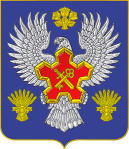 АДМИНИСТРАЦИЯ    ГОРОДИЩЕНСКОГО  МУНИЦИПАЛЬНОГО РАЙОНАВОЛГОГРАДСКОЙ  ОБЛАСТИОТДЕЛ ПО ОБРАЗОВАНИЮ40-летия Сталинградской битвы, площадь, дом 1,  р.п. Городище, Волгоградская область, 403003 тел. (8-844-68) 3-30-61,  тел\ факс: 3-30-61  E-mail: edu_gorod@volganet.ruРуководителям образовательных учрежденийНаименование ОУПлазменная панель (патенциальный охват аудитории в день)Сайт образовательной организации (активная ссылка на размещенный видеоролик, количество потенциальных просмотров)Аккаунты в социальных сетях (адреса аккаунтов, количество подписчиков)